Tracés de Tangrams 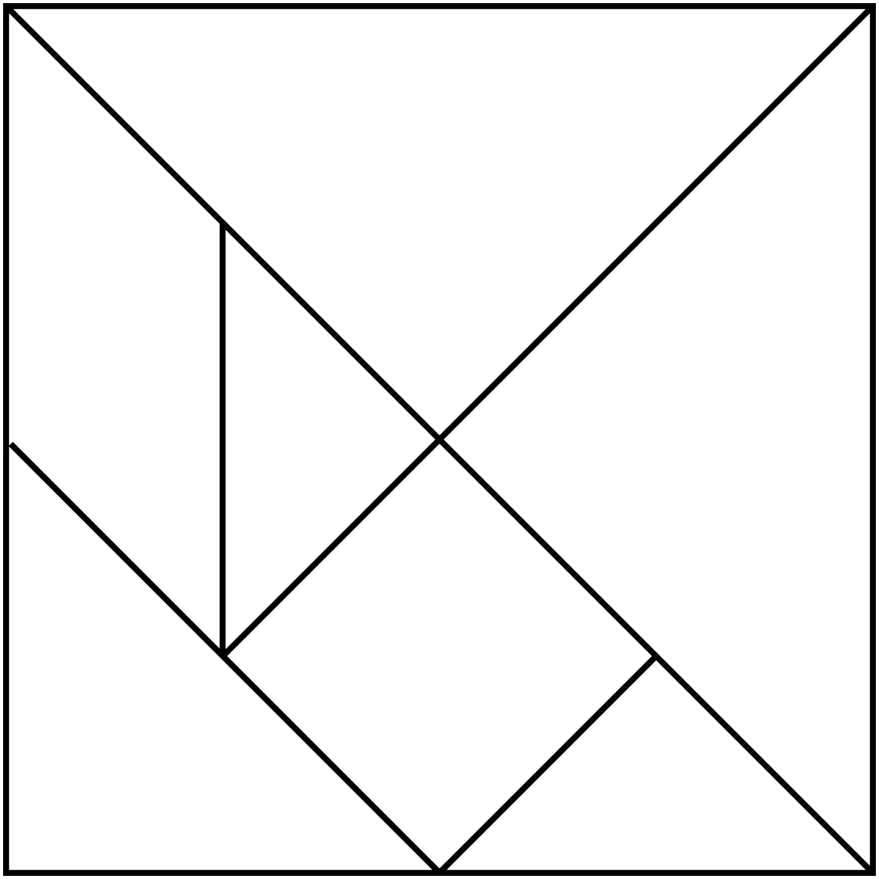 